                                                                  OPŠTINA HERCEG NOVI                                                      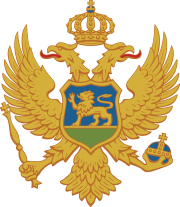 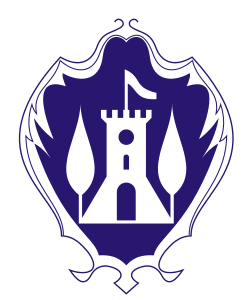 JU DNEVNI CENTAR ZA DJECU SA SMETNJAMA I TEŠKOĆAMA U RAZVOJU HERCEG NOVI
PLAN I PROGRAM RADA ZA 2021. GODINU19 NOVEMBAR, 2020. GodineJU DNEVNI CENTAR ZA DJECU SA SMETNJAMA I TEŠKOĆAMA  U RAZVOJU HERCEG NOVIPIB 02818426ŽIRO RAČUN 510-46945-49.Broj 298. Na osnovu čl.101. Zakona o socijalnoj i dječijoj zaštiti ( Sl.CG br:  027/13, 001/15, 042/15, 047/15, čl. 11056/16, 066/16, 001/17, 031/17, 042/17, 050/17 ) i čl.11. Statuta  JU Dnevni centar za djecu sa smetnjama i teškoćama u razvoju Herceg Novi, direktorica JU Dnevni centar za djecu sa smetnjama i teškoćama u razvoju Herceg Novi, dana 11.2020.godine predlaže  PLAN I PROGRAM RADA JU DNEVNI CENTAR ZA DJECU SA SMETNJAMA I TEŠKOĆAMA U RAZVOJU HERCEG NOVI  ZA 2021. GODINUI OSNOVE PROGRAMA RADA Godišnji program rada JU Dnevni centar za djecu sa smetnjama i teškoćama u razvoju Herceg Novi predstavlja osnovni godišnji  dokument u kojem su planiraju aktivnosti, utvrđuju se poslovi i zadaci javne ustanove Dnevnog centra. Osnovni sadržaj utvrđen Statutom, kojima se obezbjeđuju i optimalizuju uslovi neophodni za funkcionisanje ustanove, sa ciljem što efikasnijeg pružanja usluga njegovim korisnicima, što sve ima za cilj podizanje kvaliteta života, zaštite i promovisanja prava djece, omladine i lica sa smetnjama u razvoju. JU Dnevni centar za djecu sa smetnjama i teškoćama u razvoju Herceg Novi, kao ustanova socijalne i dječije zaštite na lokalnom nivou, formiran je Odlukom Skupštine Opštine Herceg Novi ( br: 01-3/57-10 ) od 28.12.2010.godine. Svoj rad otpočeo je u aprilu 2011.godine u zadužbini „ Nikole Nina Ukropine u Igalu“. Od marta 2016. godine Dnevni centar funkcioniše u iznajmljenom prostoru ul. Nikole Ljubibratića 82 E. Herceg Novi.U trenutku pisanja ovog Programa rada privode se kraju radovi na izgradnji budućeg objekta Dnevnog centra u Sutorini , kao i radovi na uređenju terena i igrališta. Obzirom da smo već prije godinu dana nabavili dio namještaja za opremanje novog objekta Dnevnog centra planiramo da se početkom 2021. godine  pristupi preseljenju ustanove u novi objekat u Sutorini. To će zahtjevati određeno vrijeme, nove organizacione rasporede kao i dodatno angažovanje zaposlenih Dnevnog centra. Osnovni cilj  Dnevnog centra  je socijalizacija i integracija djece, omladine i lica sa smetnjama i teškoćama u razvoju,  kao i vaspitno - obrazovni rad u kojem se stiču vještine neophodne za svakodnevni život, čime će se olakšati učešće naših korisnika u društvenim tokovima i time na solidaran način preuzeti dio brige njihovih porodica. Taj osnovni cilj je i osnova Plana rada ustanove.  Programom rada na godišnjem nivou razrađeni su konkretizovani zadaci zaposlenih. Uspjeh u realizaciji planiranih aktivnosti zavisi kako od angažovanja zaposlenih u cilju savjesnog izvršavanja obaveza iz okvira konkretnog radnog mjesta i dodatne kreativnosti u radu , tako i od odnosa i podrške roditelja i staratelja korisnika prema ustanovi i podrške šire društvene zajednice.Dnevni centar kao javna ustanova nastoji da u kontinuitetu obezbedi visok stepen odgovornosti i profesionalnosti stručnih radnika i saradnika, a prije svega kroz odgovarajuće akreditovane programe obuke kojima se obezbjeđuje validnost licence stručnih radnika i ustanove.Cilj naše ustanove je da promovišemo jednake mogućnosti za sve i punu participaciju lica sa smetnjama u aktivnostima društvene sredine u kojoj žive.Ovaj cilj ćemo postići kroz :Podršku u izgradnji i održavanju pozitivnih odnosa sa djecom i mladima, njihovim porodicama i širom društvenom zajednicom;Organizovanje radno-okupacionih, odnosno edukativnih aktivnosti, koje podstiču razvoj novih znanja i vještina;Razvijanje metoda rada koji ohrabruju učestvovanje korisnika u aktivnostima u zajednici; Organizovanje slobodnog vremena u skladu sa potrebama i interesovanjima korisnika;Organizovanje prigodnih kulturno-zabavnih sadržaja u okviru dnevnog boravka;Podršku u socijalnoj inkluziji;II UPRAVNI ODBORShodno Zakonu o socijalnoj i dječijoj zaštiti, Statutu ustanove i Rješenju Skupštine Opštine Herceg Novi, Upravni odbor JU Dnevni centar za djecu sa smetnjama i teškoćama u razvoju Herceg Novi ima tri člana, dva člana predstavnika osnivača Opštine Herceg Novi i jednog predstavnika roditelja.Članovi Upravnog odbora su: Predsjednik Tamara S. Vujović, članovi: Borjanka Kosić – predstavnik osnivača i Aleksandar Cupara – predstavnik roditelja.Rad i nadležnost Upravnog odbora definisan je Statutom ustanove i Poslovnikom o radu Upravnog odbora Dnevnog centra. Upravni odbor radi i odlučuje kroz sjednice u skladu sa Zakonom i Statutom ustanove.III ZAPOSLENI U DNEVNOM CENTRUStruktura zaposlenih u Javnoj ustanovi Dnevni centar za djecu sa smetnjama i teškoćama u razvoju definisana je Zakonom o socijalnoj i dječijoj zaštiti i podzakonskim aktima  - Pravilnik o bližim uslovima i standardima za obavljanje stručnih poslova u oblasti socijalne i dječije zaštite i Pravilnikom o bližim uslovima za pružanje i korišćenje i minimalnim standardima usluga podrške za život u zajednici. Pravilnikom o unutrašnjoj organizaciji i sistematizaciji radnih mjesta JU Dnevni centar za djecu sa smetnjama i teškoćama Herceg Novi utvrđena je organizacija rada, radna mjesta, vrsta i stepen stručne spreme i broj izvšioca.Program rada i aktivnosti koje su planirane za 2021. godinu u JU Dnevni centar za djecu sa smetnjama i teškoćama u razvoju realizovaće zaposleni radnici , kojih je u trenutku pisanja plana  ukupno 9. u procesu rada  ( tri lica se nalaze na porodiljskom odsustvu ) i to :Direktor ( posjeduje licencu za rad u oblasti socijalne i dječije zaštite )Sekretar ustanove ( posjeduje licencu za rad u oblasti socijalne i dječije zaštite )Psiholog ( posjeduje licencu za rad u oblasti socijalne i dječije zaštite )Pedagog ( posjeduje licencu za rad u oblasti socijalne i dječije zaštite )Grupni terapeut asistent FizioterapeutMedicinska sestraNjegovateljica DomaćicaVozačPlan rada  stručnih radnika Rad Dnevnog centra za djecu sa smetnjama i teškoćama u razvoju odvija se uvažavajući zakonom propisane odredbe prije svega Zakon o socijalnoj i dječijoj zaštiti, uz poštovanje principa  i načela Konvencije o pravima djeteta i Konvencije o pravima osoba sa invaliditetom. Godišnji plan rada, kao i Individualni planovi rada za sve korisnike ( koji se izrađuju dva puta godišnje ) na obrascu IPR. u kojima se kao cilj postavlja  pružanje kvalitetne usluge korisnicima  Dnevnog centra za djecu sa smetnjama i teškoćama u razvoju, socijalizacija lica sa invaliditetom i integracija u društveni život predstavljaju osnova za Stručni rad zaposlenih . Stručni tim Dnevnog centra u skladu sa propisanim Pravilnicima od strane Ministarstva rada i socijalnog staranja, prvobitno izrađuje Individualne planove rada za sve korisnike ( dva puta godišnje ) na obrascu IPR. Zatim se na svakih šest meseci vrši revizija, odnosno Izvještaj o korisniku (IK) i Zaključak ponovnog pregleda ( ZPP). U skladu sa zakonom i poštujući pravilnike sva evidencija vodi se na propisanim obrascima ( S-EK, LP,EK, KDD,KB). U radu sa stručnih radnika, stručnih saradnika i saradnika stavlja se naglasak na oblasti na kojima će se raditi sa korisnicima, obuhvatajući cjelokupan razvoj ličnosti i unapređenje potencijala korisnika.U Individualnim planovima predviđene oblasti rada sa korisnicima su: podrška djeci u učenju -razvoj govora i jezika, upoznavanje uže i šire okoline, razvoj vještina samozaštite i pomoći – samoposluživanje, razvoj komunikacionih i drugih vještina potrebnih za svakodnevni život u zajednici – kognitivne sposobnosti, socijalizacija, rad i okupacija, gruba motorika, fina motorika, senzorna stimulacija, problematično ponašanje, seksualno ponašanje, podrška u razvoju samostalnosti, u donošenju odluka  i preuzimanju odgovornosti – starateljska zaštita, formalno-pravna zaštita, samo-zastupanje,  rekreacija i relaksacija - fizičke aktivnosti, muzičke aktivnosti, njega i davanje terapije. Prilikom izrade Individualnih planova stručni tim Dnevnog centra imaće blisku saradnju sa Centrom za socijalni rad. Obavezno je uključivanje roditelja korisnika u sve aktivnosti koje su od značaja za njihovu djecu, a prije svega u postavljanju ciljeva prilikom izrade u Individualnih planova . U toku naredne godine planirana je realizacija aktivnosti sa korisnicima  koja će promovisati jednaka prava za sve. U  tom smislu sa korisnicima će biti akcenat na aktivnostima koje pospešuju socijalizaciju i participaciju u društvenim događanjima. Takođe planirana je realizacija većeg broja izleta, piknika, šetnji po  prirodi, sportska druženja, posete različitim ustanovama, učestvovanje u što većem broju kulturnih manifestacija. Saradnja sa roditeljima je planirana  kroz učešće roditelja prilikom izrade Individualnih planova, kao i drugim aktivnostima od značaja i naravno individualne razgovore kao i zajedničke  sastanke. Roditelji su najvažniji partneri u radu ustanove. Otvoreni dani za prijem roditelja praktikovaće se jednom sedmično ( petkom ) a po potrebi i češće. Stručni sastanci sa direktorom i ostalim zaposlenima održavaće se jednom sedmično, a stručni sastanci na nivou tima održavaće se svakodnevno u skladu sa aktuelnim potrebama i dešavanjima u Dnevnom centru. Psiholog u Dnevnom centru za djecu sa smetnjama i teškoćama u razvoju tokom predstojeće godine - po potrebi kada je koordinator stručnog rada sprječen organizovaće i vodiće sastanke prilikom izrade Individualnih planova i programa. Učestvovaće u procjenama  intelektualnih sposobnosti korisnika. Ova procjena je osnov za naknadnu timsku procjenu sposobnosti korisnika putem skala procjene koje se u ustanovi koriste kao baza za individualno planiranje tretmana korisnika. Takođe će  učestvovati  u izradi i realizaciji individualnih programa rada sa svim  korisnicima sa posebnim osvrtom na praćenje realizacije ciljeva iz oblasti kognitivnog funkcionisanja. Radiće na planu opservacije ponašanja korisnika u adaptacionom periodu, praćenju, analizi i mjerama za prevazilaženje eventualnog problematičnog ponašanja. Sa korisnicima će svakodnevno raditi grupno praktikujući različite forme radioničarskog rada koje su grupisane prema oblastima od likovne kulture do radnog vaspitanja i praktičnih vještina. Učestvovaće u različitim aktivnostima predviđenim godišnjim programom rada ustanove: grupni izleti i posjete različitim institucijama, kao i angažovanje u pojedinim manifestacijama i programima namijenjenim korisnicima naših usluga. Preostalo raspoloživo vrijeme koristiće za individualni rad sa korisnicima u cilju sagledavanja eventualnih problema i modifikacije neželjenog ponašanja. Redovno će sarađivati sa roditeljima korisnika, sa ostalim zaposlenima kao i sa drugim institucijama iz različitih oblasti rada.Pedagog će u individualnim i grupnim tretmanima sa korisnicima raditi na postavljenim ciljevima, rješavanju konfliktnih situacija, i  pedagoškim mjerama će podsticati  razvoj pravilnih socijalnih i inter personalnih odnosa, a takođe  uticati  na neadekvatno ponašanje korisnika. Radiće na planu opservacije ponašanja korisnika u cilju prevazilaženja eventualnog problematičnog ponašanja. Sa korisnicima će svakodnevno raditi grupno praktikujući različite forme radioničarskog rada koje su grupisane prema oblastima od likovne kulture do radnog vaspitanja i praktičnih vještina. Učestvovaće u različitim aktivnostima predviđenim godišnjim programom rada ustanove: grupni izleti i posjete različitim institucijama, kao i angažovanje u pojedinim manifestacijama i programima namijenjenim korisnicima naših usluga. Preostalo raspoloživo vrijeme koristiće za individualni rad sa korisnicima u cilju sagledavanja eventualnih problema i modifikacije neželjenog ponašanja.  Pedagog je  zadužen za saradnju sa roditeljima, i saradnju sa drugim institucijama.Defektolog- oligofrenolog će u individualnim tretmanima raditi na vježbama reedukacije psiho motorike ( opštim i specijalnim), opštim motoričkim vježbama krupne motorike, vježbama fine grafomotoričke spretnosti ( vizuomotorne koordinacije ). Radiće se vježbe za stabilizaciju pažnje, utvrđivanje i poboljšanje pamćenja i logičko rasuđivanje. Grupni terapeut/ asistent - će u  narednoj godini vršiti i zamenu koordinatora stručnog rada ( koja je na trudničkom bolovanju ) tako da će organizovati i voditi sastanke prilikom izrade Individualnih planova i programa, sastanke stručnog tima, praviti dnevne, sedmične i mesečne rasporede rada. Shodno svojim radnim obavezama raditi sa korisnicima po grupama i individualno u skladu sa programom rada . U okviru sportskih aktivnosti pratiće korisnike u sportskoj dvorani prema planiranim aktivnostima raditi individualne i grupne vježbe kao i podsticati razvoj sportskog duha kod korisnika i upražnjavati različite sportove ( fudbal, košarka, basket..) Fizioterapeut U svakodevnom radu sa djecom obavljaće individualne i grupne kinezi-terapijske tretmane. Rad terapeuta se organizuje prema rasporedu vježbi sa korisnicima i potrebama rada sa korisnicima u grupi. Fizikalni tretman će se svakodnevno raditi sa nepokretnom i teže pokretnom djecom i omladinom.  Učestvuje u radu sa grupom djece sa kombinovanim smetnjama, djece sa autizmom kao i  aktivnostima koje se odvijaju van ustanove a to su časovi fizičke kulture, rekreativne šetnje sa djecom, pratnja djece u toku izleta. Fizioterapeut će takođe sa ostatkom stručnog tima u Dnevnom centru učestvovati u postavljanju šestomjesečnih ciljeva za svakog od korisnika i voditi evidenciju o istim u listama praćenja.Medicinska sestra/njegovateljica  će pored pratnje djece u vožnji od i do kuće, u centru biti zadužene za sve poslove  koji se tiču medicinske brige o korisnicima kao i usvajanju i održavanju higijenskih navika i ishrane. Radiće sa korisnicima u grupnom i individualnom radu, voditi evidencije iz djelokruga svoga rada.Nastojaćemo da i u narednoj godini svim zaposlenima omogućimo profesionalno usavršavanje kroz  različite edukacije koje za cilj imaju unapređenje kvaliteta rada. U 2021 godini nastavićemo sa kontinuiranom edukacijom stručnih radnika Dnevnog centra, po akreditovanim programima a shodno Zakonu o socijalnoj i dječijoj zaštiti  i aktivnostima koje bude realizovao Zavod za socijalnu i dječiju zaštitu Crne Gore, kao i druge institucije i organizacije a koji se tiču oblasti socijalne i dječije zaštite, lica sa invaliditetom.Poželjno bi bilo organizovati posete institucijama koje se bave istim ili sličnim poslom radi razmjene iskustava, sticanja novih znanja i eventualnog učešća u projektima.Stručni radnici koji su u toku ove godine dobili licence za rad pohađanjem akreditovanih edukacija sticaće bodove za zadržavanje i produžavanje dobijenih licenci za rad a time i očuvanje licence za rad ustanove. Kroz edukaciju zaposlenih nastojaćemo da podignemo kvalitet rada sa djecom i omladinom sa smetnjama i teškoćama u razvoju. Stečena znanja i veštine treba svakodnevno primenjivati u radu, kao i prilikom ostvarivanja ciljeva definisanih u individualnom planu i programu rada sa korisnicima.IV KORISNICI DNEVNOG CENTRATokom prethodne godine u našoj ustanovi boravilo je 14 korisnika uzrasta od 7 do 27 godina. Za dvoje  korisnika prestao je smještaj rješenjem Centra za socijalni rad Herceg Novi zbog starosne granice ( navršenih 26. godina ), U toku prethodne godine primljena su četiri korisnika/ce školskog uzrasta, a ukoliko u narednoj godini dođe do preseljenja u novi objekat u Sutorini biće  moguće  primiti nove korisnike. Rad sa korisnicima Dnevnog centra organizovaćemo po grupama shodno uzrastu i dijagnozama. Tokom naredne godine nastavićemo da pružamo:Dnevnu njegu kroz dnevni boravak djece i omladine sa smetnjama i teškoćama u razvojuPsiho-socijalna i medicinska rehabilitacija Sprovođenje dnevnih individualnih i grupnih aktivnosti Obrazovni rad sa djecom kroz usvajanje novih praktičnih vještina primjenjljivih u svakodnevnom životuOrganizovanje kreativnih radionica ( likovnih, muzičkih, radnih )Besplatan prevoz i ishrana naših korisnika ( dva obroka i užina )Edukovanje i svakodnevno obavještavanje roditeljaUčešće u različitim kulturnim manifestacijamaUključivanje naših korisnika u druge slobodne i sportske aktivnostiOrganizovanje izleta i posjete različitim ustanovama Učešće u sportskim takmičenjimaRadno vrijeme Dnevnog centra je od 07h do 15h. od ponedjeljka do petka. Ritam dana je sledeći:07h do 8:30h Prijevoz djece od kuće do Dnevnog centra.8:30h do 9h Doručak10:30h Odlazak po grupu školske djece u osnovnu školu u Zeleniku09h do 11:30h Radne aktivnosti11.30h do 12:30h Šetnja, korišćenje Sportske sale dva puta nedjeljno.12:30h do 13h Ručak13h-14h Socijalizacija, društveno rekreativne aktivnosti.13:15h do 15h priprema korisnika za povratak kući, prijevoz .U toku rada sa korisnicima, a shodno njihovim Individualnim planovima i programima, nastojimo  da kroz različite kreativno radne aktivnosti ojačamo njihove kreativne sposobnosti, da kroz igru i rad steknu nova znanja i očuvaju već postignuta.Značaj kreativnih radionica u sprovođenju postavljenih individualnih planova i programa za korisnike je veoma bitan, tako da stručni radnici i drugi zaposleni nastoje da se maksimalno uključe i postignu što bolje rezultate.Sledeće godine ćemo u mjesečnim i sedmičnim i dnevnim planovima rada  označiti dane za likovne ,muzičke, radno okupacione aktivnosti. Kroz kvalitetnije radionice i nabavku neophodnih materijala i muzičkih instrumenata, materijala za rad u dvorištu-sađenje cvijeća i ukrasnog bilja biće u potpunosti postignuti i ostvareni naši radno okupacioni ciljevi.Nastojaćemo da organizujemo radionice koje se tiču edukacije i upoznavanja značaja kućnih ljubimaca, prije svega pasa za pravilan razvoj I pomoć djeci I mladima sa smetnjama I teškoćama u razvoju. V  PROSTOR I OPREMA U trenutku pisanja ovog Plana rada privodi se kraju gradnja novog Dnevnog centra za djecu i mlade sa smetnjama i teškoćama u razvoju. SO Herceg Novi je definisala lokaciju koja se nalazi na katastarskoj parceli 4309 , 4308/1 i 4310 K.O. Sutorina.Važnost pitanja za izgradnju novog Dnevnog centra za djecu sa smetnjama i teškoćama u razvoju isticali smo  u Planovima  rada svih prethodnih godina i naši navodi su se pokazali tačni, jer smo zbog pitanja prostora bili u situaciji da prekinemo sa pružanjem usluge korisnicima par mjeseci od jula 2016. godine. Svako privremeno rješenje bilo je samo produženje agonije porodica korisnika i zaposlenih.Konačno smo uz veliku podršku i angažovanje opštine Herceg Novi i donaciju Komande američkih snaga za Evropu, Kancelarije za odbrambenu saradnju pri američkoj ambasadi u Podgoricu na vidiku rješenja prostora za korisnike Dnevnog centra.  VI CILJEVI I ZADACI  :Osnovi zadatak je usmjeren na zaštitu i ostvarivanje prava naših korisnika, podizanje kvaliteta života djece i mladih sa smetnjama i teškoćama u razvoju. Promovisanje jednakih mogućnosti za sve i punu participaciju u društvenu zajednicu. Planirane aktivnosti sprovodiće se kroz organizovanje izleta, posjeta i ekskurzija različitim ustanovama, ljetovanja korisnika i njihovih roditelja na Ivanovim Koritima. Učestvovanje u sportskim i kulturnim manifestacijama.Planiramo nastaviti našu kvalitetnu saradnju sa Gradskom bibliotekom, kroz radionice čitanja i upoznavanja sa knjigom.Nastavak saradnje sa Muzičkom školom Herceg Novi, kroz organizovanje koncerata i posjeta .Planiramo nastaviti našu kvalitetnu saradnju sa Osnovnim državnim tužilaštvima  Crne Gore,  koji su i do sada  pomagali rad Dnevnog Centra .Nastavićemo saradnju sa Ministarstvom pravde- Direkcijom za uslovnu slobodu, kroz realizaciju potpisanih ugovora i mogućnosti da se u našoj ustanovi obavlja društveno koristan rad.Nastavak saradnje sa JZU Dom zdravlja u Herceg Novom kroz redovne sistematske preglede korisnika Dnevnog centra.Nastavak saradnje sa školama sa područja Opštine Herceg Novi, prije svega sa O.Š: ,, Ilija Kišić “ iz Zelenike .Takođe nastavljamo sa podržavanjem rada volontera u našoj ustanovi. Nastavak saradnje sa Sportskom halom u Igalu u kojoj  naši korisnici borave  u okviru dnevnih programa fizičkih aktivnosti.Kao i u prethodnom periodu, nastavljamo sa saradnjom sa svim Dnevnim centrima u našoj zemlji ali i u zemljama u okruženju, kao i sa ostalim udruženjima, nevladinim organizacijama čija su ciljna grupa djeca i omladina sa smetnjama i teškoćama u razvoju. Herceg Novi                                                                                                                 Direktorica 19.11.2020.                                                                                                              Dragica Kosić       